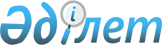 Об организации и обеспечении очередного призыва граждан на срочную воинскую службу в апреле-июне и октябре-декабре 2009 года
					
			Утративший силу
			
			
		
					Постановление акимата Целиноградского района Акмолинской области от 13 мая 2009 года № 86. Зарегистрировано Управлением юстиции Целиноградского района Акмолинской области от 10 июня 2009 года № 1-17-89. Утратило силу - Постановлением акимата Целиноградского района Акмолинской области от 30 апреля 2010 года № А-5/79      Сноска. Утратило силу - Постановлением акимата Целиноградского района Акмолинской области от 30 апреля 2010 года № А-5/79      В соответствии с Законами Республики Казахстан от 23 января 2001 года «О местном государственном управлении и самоуправлении в Республике Казахстан», от 8 июля 2005 года № 74 «О воинской обязанности и воинской службе», Указом Президента Республики Казахстан от 1 апреля 2009 года № 779 «Об увольнении в запас военнослужащих срочной воинской службы, выслуживших установленный срок воинской службы, и очередном призыве граждан Республики Казахстан на срочную воинскую службу в апреле- июне и октябре- декабре 2009 года», постановлением Правительства Республики Казахстан от 17 апреля 2009 года № 543 «О реализации Указа Президента Республики Казахстан от 1 апреля 2009 года № 779 «Об увольнении в запас военнослужащих срочной воинской службы, выслуживших установленный срок воинской службы, и очередном призыве граждан Республики Казахстан на срочную воинскую службу в апреле- июне и октябре- декабре 2009 года» акимат Целиноградского района ПОСТАНОВЛЯЕТ:



      1. Организовать и обеспечить проведение призыва на срочную воинскую службу в апреле - июне и октябре - декабре 2009 года граждан мужского пола в возрасте от восемнадцати до двадцати семи лет, не имеющих права на отсрочку или освобождение от призыва, а также граждан, отчисленных из учебных заведений, не достигших двадцати семи лет и не выслуживших установленные сроки воинской службы по призыву через соответствующие местные органы военного управления.



      2. Образовать районную призывную комиссию согласно приложению 1 и утвердить график проведения призыва граждан на воинскую службу согласно приложению 2, 3.



      3. Государственному коммунальному казенному предприятию «Целиноградская районная поликлиника» при управлении здравоохранения Акмолинской области (по согласованию) обеспечить районный призывной пункт необходимыми инструментами, медицинским и хозяйственным имуществом.



      4. Акимам сельских округов и руководителям организаций обеспечить явку и своевременное прибытие призывников на призывной пункт с необходимыми документами, указанными в персональных повестках.



      5. Государственному учреждению «Отдел внутренних дел Целиноградского района Департамента внутренних дел Акмолинской области Министерства внутренних дел Республики Казахстан» (по согласованию):

      1) обеспечить поддержание общественного порядка на призывном пункте и отправки призывников в ряды Вооруженных Сил Республики Казахстан;

      2) информировать о призывниках ранее судимых и находящихся под судом и следствием;

      3) обеспечить безопасность перевозки призывников.



      6. Постановление акимата Целиноградского района «Об организации и обеспечении проведения призыва на срочную воинскую службу граждан 1981-1990 годов рождения в апреле – июне и октябре-декабре 2008 года» от 4 апреля 2008 года № 71 (зарегистрировано в Реестре государственной регистрации нормативных правовых актов № 1-17-67, опубликовано в газете 25 апреля 2008 года «Призыв» - «Уран») признать утратившим силу.



      7. Контроль за исполнением настоящего постановления возложить на заместителя акима района Жанбаева Б. А.



      8. Данное постановление акимата Целиноградского района распространяется на правоотношения, возникшие с 17 апреля 2009 года.



      9. Настоящее постановление акимата Целиноградского района вступает в силу со дня государственной регистрации в Управлении юстиции Целиноградского района и вводится в действие со дня официального опубликования.      Аким района                                М. Мынжанов      СОГЛАСОВАНО:      Начальник государственного

      учреждения «Отдела по делам

      обороны Целиноградского

      района                                     Р. Маденов      Начальник государственного

      учреждения «Отдел внутренних дел

      Целиноградского района Департамента

      внутренних дел Акмолинской области         А. Гали      Главный врач государственного

      коммунального казенного

      предприятия «Целиноградская районная

      поликлиника»                               В. Юрьева

Приложение 1 к постановлению

акимата Целиноградского района

от 13 мая 2009 года № 68      Сноска. Приложение 1 в редакция постановления акимата Целиноградского района Акмолинской области от 15.10.2009 № 225        Состав

районной призывной комиссииАпенов                          председатель комиссии, исполняющий

Дулат Сайлаубекович             обязанности начальника

                                Государственного учреждения «Отдела

                                по делам обороны Целиноградского

                                района Акмолинской области»Медеубаев                       заместитель председателя комиссии,

Ермек Муратбекович              заместитель начальника

                                государственного учреждения «Отдел

                                внутренних дел Целиноградского

                                района Департамента внутренних дел

                                Акмолинской области Министерства

                                внутренних дел Республики Казахстан»

                                (по согласованию) Члены комиссииИманкулов                       заместитель начальника

Бегалы Сералинович              государственного учреждения «Отдел

                                внутренних дел Целиноградского

                                района Департамента внутренних

                                дел Акмолинской области»

                                Министерства внутренних дел

                                Республики Казахстан» (по

                                согласованию).Тажиев                          врач- невропатолог

Сейфулла Токенович              – государственного коммунального

                                казенного предприятия «Целиноградская

                                районная поликлиника» при управлении

                                здравоохранения Акмолинской областиЖанабаева                       секретарь комиссии, медицинская

Саулеш Габдулманаповна          сестра государственного Коммунального

                                казенного предприятия «Целиноградская

                                районная поликлиника» при управлении

                                здравоохранения Акмолинской области,

                                председатель медицинской призывной

                                комиссии (по согласованию)

Приложение 2 к постановлению

акимата Целиноградского района

от 13 мая 2009 года № 68 График проведения призыва граждан на срочную воинскую службупродолжение таблицы
					© 2012. РГП на ПХВ «Институт законодательства и правовой информации Республики Казахстан» Министерства юстиции Республики Казахстан
				№Наименование сельских округовВсего подлежит

к призыву17.

апр18.

апр21.

апр22.

апр23.

апр24.апрп/п1Кояндинский20102Воздвижен-

ский40203Им. Кабанбай батыра70304Караоткель-

ский80305Косщинский406Красноярский607Луговской40208Максимовский60309Малиновский703010Маншукский2011Новоишимский603012Оразакский502013Приозерный402014Приречный4015Рахымжана Кошкарбаева402016Софиевский402017Талапкерский4018Челкарский402019Вернулись с обследованияВернулись с обследованияВернулись с обследованияВернулись с обследования20Неявились на комиссиюНеявились на комиссиюНеявились на комиссию21ВЫЗЫВАЛОСЬ8505050505025.

апр28.

апр29.

апр30.

апр05.

май06.

май07.

май08.

май13.

май14.

май15.

май10203010302020203030203030101010303020202020202020205050505050